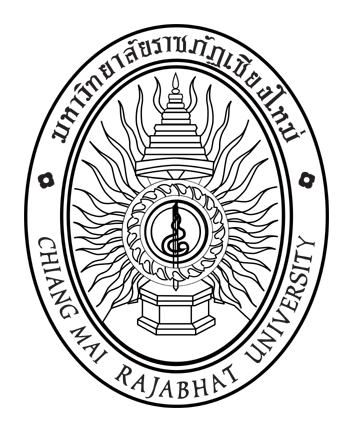 ข้อมูลเบื้องต้นของผู้เข้ารับการสรรหาเป็นผู้สมควรดำรงตำแหน่งผู้อำนวยการสำนักหอสมุดของ มหาวิทยาลัยราชภัฏเชียงใหม่ข้อมูลส่วนตัวชื่อ นาย/นาง/นางสาว ........................................................นามสกุล ....................................................................เกิดวันที่............เดือน...................................พ.ศ. .............. อายุ..............ปี........... เดือน ปัจจุบันดำรงตำแหน่ง(1)  .................................................................................................................................................................(2)  .................................................................................................................................................................(3)  .................................................................................................................................................................สถานที่ที่สามารถติดต่อได้สะดวก    บ้าน      หน่วยงาน ...........................................................................เลขที่ ............ หมู่ที่ ............ ตรอก/ซอย ............................. ถนน .........................................................................ตำบล/แขวง .................................... อำเภอ/เขต ................................ จังหวัด ......................................................รหัสไปรษณีย์........................ โทรศัพท์ ...................................... โทรสาร ..............................................................e – Mail address ........................................................ โทรศัพท์มือถือ ...............................................................ประวัติการศึกษา(1) ปริญญาเอก....................................................สาขา...........................................................................................      มหาวิทยาลัย/สถาบัน.......................................................................................................................................(2) ปริญญาโท......................................................สาขา...........................................................................................      มหาวิทยาลัย/สถาบัน.......................................................................................................................................(3) ปริญญาตรี......................................................สาขา...........................................................................................      มหาวิทยาลัย/สถาบัน.......................................................................................................................................ประสบการณ์ด้านการสอนในมหาวิทยาลัยหรือสถาบันอุดมศึกษา(1)  มหาวิทยาลัย/สถาบัน..............................................................................ปี พ.ศ. .............. ถึง ปี พ.ศ. .............(2)  มหาวิทยาลัย/สถาบัน..............................................................................ปี พ.ศ. .............. ถึง ปี พ.ศ. .............(3)  มหาวิทยาลัย/สถาบัน..............................................................................ปี พ.ศ. .............. ถึง ปี พ.ศ. .............(4)  มหาวิทยาลัย/สถาบัน..............................................................................ปี พ.ศ. .............. ถึง ปี พ.ศ. .............(5)  มหาวิทยาลัย/สถาบัน..............................................................................ปี พ.ศ. .............. ถึง ปี พ.ศ. .............ง.	ประสบการณ์ด้านการบริหารมหาวิทยาลัยหรือสถาบันอุดมศึกษาตำแหน่งรองอธิการบดี...........................................................................  ปี พ.ศ. .............. ถึง ปี พ.ศ. .............ตำแหน่งคณบดี......................................................................................  ปี พ.ศ. .............. ถึง ปี พ.ศ. .............ตำแหน่งผู้อำนวยการสำนัก/สถาบัน......................................................  ปี พ.ศ. .............. ถึง ปี พ.ศ. .............ตำแหน่งผู้ช่วยอธิการบดี........................................................................  ปี พ.ศ. .............. ถึง ปี พ.ศ. ............ตำแหน่งรองคณบดี..............................................................................   ปี พ.ศ. .............. ถึง ปี พ.ศ. ............ตำแหน่งรองผู้อำนวยการสำนัก/สถาบัน................................................  ปี พ.ศ. .............. ถึง ปี พ.ศ. ...........ตำแหน่งหัวหน้าภาควิชา........................................................................  ปี พ.ศ. .............. ถึง ปี พ.ศ. ...........ตำแหน่งหัวหน้าสาขาวิชา......................................................................  ปี พ.ศ. .............. ถึง ปี พ.ศ. ............ตำแหน่งประธานกรรมการบริหารโปรแกรมวิชา..................................... ปี พ.ศ. .............. ถึง ปี พ.ศ. ...........อื่น ๆ (โปรดระบุ) ..........................................................................................................................................................................................................................................................................................................................จ.	ดำรงตำแหน่งหรือเคยดำรงตำแหน่ง กรรมการสภามหาวิทยาลัย/สภาวิชาการ/สภาคณาจารย์และข้าราชการ
      หรือกรรมการอื่นใดในมหาวิทยาลัยหรือในสถาบันอุดมศึกษา(1)  ตำแหน่ง............................................................................................... ปี พ.ศ. .............. ถึง ปี พ.ศ. ..............                      มหาวิทยาลัย / สถาบัน......................................................................................................................................(2)  ตำแหน่ง............................................................................................... ปี พ.ศ. .............. ถึง ปี พ.ศ. ..............                      มหาวิทยาลัย / สถาบัน......................................................................................................................................(3)  ตำแหน่ง............................................................................................... ปี พ.ศ. .............. ถึง ปี พ.ศ. ..............                      มหาวิทยาลัย / สถาบัน......................................................................................................................................ฉ.	ตำแหน่งวิชาการศาสตราจารย์  สาขา.............................................................................................. ปี  พ.ศ. ..............................มหาวิทยาลัย / สถาบัน.......................................................................................................................................รองศาสตราจารย์  สาขา......................................................................................... ปี  พ.ศ. ............................	มหาวิทยาลัย / สถาบัน.......................................................................................................................................ผู้ช่วยศาสตราจารย์  สาขา....................................................................................... ปี  พ.ศ. ...........................มหาวิทยาลัย / สถาบัน.......................................................................................................................................อื่น ๆ (โปรดระบุ) ..............................................................................................................................................ช.	ประสบการณ์ ความรู้ความสามารถทางวิชาการ หรือวิชาชีพที่เกี่ยวข้องกับการดำเนินงานของสำนักหอสมุด......................................................................................................................................................................................................................................................................................................................................................................................................................................................................................................................................................................................................................................................................................................................................................................................................................................................................................................................................................................................................................................................................................................	ข้าพเจ้าขอรับรองว่าข้อมูลประวัติดังกล่าวข้างต้นเป็นความจริงทุกประการ								ลงชื่อ ..............................................................								       (.............................................................)									        ผู้เข้ารับการสรรหาฯ 									วันที่................................................สามารถ download แบบฟอร์มได้ที่ www.council.cmru.ac.th(สามารถใช้แบบฟอร์มนี้ถ่ายสำเนาหรือจัดพิมพ์ขึ้นใหม่ได้)